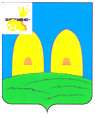                                           СОВЕТ ДЕПУТАТОВСЫРОКОРЕНСКОГО СЕЛЬСКОГО ПОСЕЛЕНИЯРОСЛАВЛЬСКОГО РАЙОНА СМОЛЕНСКОЙ ОБЛАСТИ	РЕШЕНИЕот 28.02.2022 года                                                                                 №  6Об утверждении Перечня индикаторов риска нарушения обязательных требований, используемых для определения необходимости проведения внеплановых проверок при осуществлении муниципального контроля в сфере благоустройства на территории Сырокоренского сельского поселения Рославльского района Смоленской областиВ соответствии с частью 9, частью 10 статьи 23 Федерального закона от 31.07.2020 № 248-ФЗ «О государственном контроле (надзоре) и муниципальном контроле в Российской Федерации», Уставом Сырокоренского сельского поселения Рославльского района Смоленской области, Совет депутатов Сырокоренского сельского поселения Рославльского района Смоленской областиРЕШИЛ:1. Утвердить прилагаемый Перечень индикаторов риска нарушения обязательных требований, используемых для определения необходимости проведения внеплановых проверок при осуществлении муниципального контроля в сфере благоустройства на территории Сырокоренского сельского поселения Рославльского района Смоленской области.2. Настоящее решение вступает в силу со дня его принятия.	3. Настоящее решение подлежит официальному опубликованию в газете «Рославльская правда» и размещению на официальном сайте Администрации Сырокоренского сельского поселения Рославльского района Смоленской области в информационно-телекоммуникационной сети «Интернет».Глава муниципального образованияСырокоренского сельского поселенияРославльского района Смоленской области                                    Е.И. ХаченковаУтвержденрешением Совета депутатовСырокоренского сельского поселенияРославльского района Смоленской области                                          от 28.02.2022 № 6Перечень индикаторов риска нарушения обязательных требований, используемых для определения необходимости проведения внеплановых проверок при осуществлении муниципального контроля в сфере благоустройства на территории Сырокоренского сельского поселения Рославльского района Смоленской областиНевыполнение в установленный срок законного предписания контрольного органа об устранении выявленных нарушений обязательных требований.Поступление в контрольный орган от органов государственной власти, органов местного самоуправления, юридических лиц, общественных объединений, граждан, из средств массовой информации сведений о действиях (бездействии), которые могут свидетельствовать о наличии нарушения обязательных требований и риска причинения вреда (ущерба) охраняемым законом ценностям.Получение информации об истечении сроков проведения работ в соответствии с ордером (разрешением) на проведение земляных работ, проведении работ без ордера (разрешения) на их поведение.Выявление признаков нарушения Правил благоустройства территории муниципального образования Сырокоренского сельского Рославльского района Смоленской области.